 Administration of Medicine Form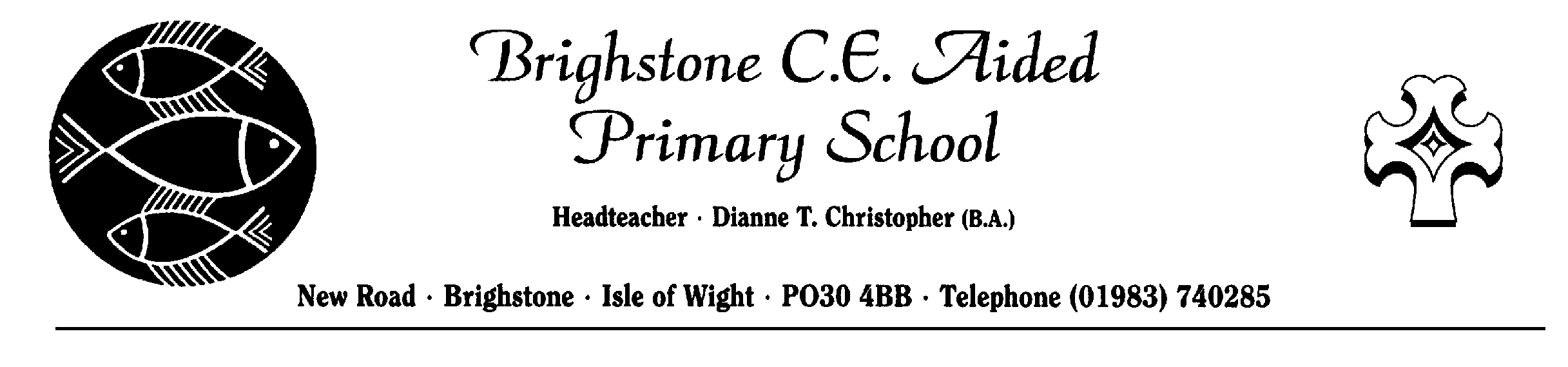 The school will not give your child medicine unless you complete and sign this form. The school has a policy that staff can administer medicine.The above information is, to the best of my knowledge, accurate at the time of writing and I give consent to school/setting staff administering medicine in accordance with the school/setting policy. I will inform the school/setting immediately, in writing, if there is any change in dosage or frequency of the medication or if the medicine is stopped.Signature(s)		              Date	DO NOT THROW THIS FORM AWAY,  PLEASE FILE IN MEDICATION FOLDER.Date Name of schoolBrighstone C.E. (Aided) PrimaryBrighstone C.E. (Aided) PrimaryBrighstone C.E. (Aided) PrimaryBrighstone C.E. (Aided) PrimaryName of childDate of birthGroup/class/formMedical condition or illnessMedicineName of and type of medicine(ie tablets, medicine)Expiry dateDosage and methodTimingSpecial precautions/other instructionsAre there any side effects that the school/setting needs to know about?Self-administration – y/nProcedures to take in an emergencyNB: Medicines must be in the original container as dispensed by the pharmacyParent/Guardian Contact DetailsNB: Medicines must be in the original container as dispensed by the pharmacyParent/Guardian Contact DetailsNB: Medicines must be in the original container as dispensed by the pharmacyParent/Guardian Contact DetailsNB: Medicines must be in the original container as dispensed by the pharmacyParent/Guardian Contact DetailsNB: Medicines must be in the original container as dispensed by the pharmacyParent/Guardian Contact DetailsNameDaytime telephone no.Relationship to childAddressI understand that I must deliver and collect the medicine personally to and fromThe School OfficeThe School OfficeThe School OfficeThe School OfficeDateTime givenDose givenName of member of staffStaff initialsDateTime givenDose givenName of member of staffStaff initialsDateTime givenDose givenName of member of staffStaff initialsDateTime givenDose givenName of member of staffStaff initialsDateTime givenDose givenName of member of staffStaff initials